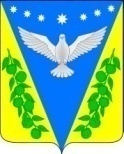 Совет Успенского сельского поселения Успенского района 18 сессияРЕШЕНИЕот 26 августа 2020 года								№ 67село УспенскоеО внесении изменений в решение Совета Успенского сельского поселения Успенского района от 27 февраля 2020 года № 45 «Об утверждении программы приватизации объектов муниципальной собственности Успенского сельского поселения на 2020 год» В целях мобилизации доходов в местный бюджет (бюджет Успенского сельского поселения), оптимизации использования муниципального имущества, недопущения его ухудшения, а также снижения бремени расходов по содержанию объектов муниципальной собственности Успенского сельского поселения, руководствуясь федеральными законами от 21.12.2001 № 178-ФЗ «О приватизации государственного и муниципального имущества», от 22.07.2008 № 159-ФЗ «Об особенностях отчуждения недвижимого имущества, находящегося в государственной собственности субъектов Российской Федерации или в муниципальной собственности и арендуемого субъектами малого и среднего предпринимательства, и о внесении изменений в отдельные законодательные акты Российской Федерации», решением Совета Успенского сельского поселения Успенского района от 25.03.2016 г. № 118 п. 7 «Положения о порядке управления и распоряжения объектами муниципальной собственности Успенского сельского поселения», Совет Успенского сельского поселения р е ш и л :1. Внести в решение Совета Успенского сельского поселения Успенского района от 27 февраля 2020 года № 45 «Об утверждении программы приватизации объектов муниципальной собственности Успенского сельского поселения на 2020 год»  (далее – Решение) следующие изменения:1.1. Пункт 4 раздела 3 приложения «Программа приватизации объектов муниципальной собственности Успенского сельского поселения Успенского района» к Решению (далее – Программа) изложить в следующей редакции:«4. Исходя из оценки прогнозируемой стоимости, предполагаемых к приватизации объектов муниципальной собственности в 2020 году ожидаются поступления в местный бюджет (бюджет Успенского сельского поселения) доходов от приватизации объектов муниципальной собственности в сумме 1 958 359 рублей 00 копеек.».1.2. Добавить в приложение № 2 Программы пункт 6 и 7, согласно приложению.  2. Контроль за выполнением настоящего решения возложить на председателя постоянной комиссии по социально-экономическим вопросам и бюджету, финансам, налогам и распоряжению муниципальной собственностью Совета Успенского сельского поселения Успенского района Н.М. Молдованенко и на заместителя главы Успенского сельского поселения Успенского района Л.В. Зиньковскую.3. Настоящее решение вступает в силу со дня его подписания.Глава Успенского сельского поселения Успенского района                                                      Н.Н. БуркотПредседатель Совета Успенскогосельского поселения Успенского района                                      Е.Н. Стукалов Проект подготовлен и внесен:Юрист администрации Успенскогосельского поселения Успенского района                                      С.С. Корох                                                                                  Проект согласован:Заместитель главы Успенского сельского поселения Успенского района                                                        Л.В. ЗиньковскаяГлавный специалистадминистрации Успенскогосельского поселения Успенского района                                      Е.Н. ПироговаПриложение №2к программе приватизации объектовмуниципальной собственностиУспенского сельского поселения на 2020 г.Перечень объектов муниципальной собственности Успенского сельского поселения, подлежащих приватизации в 2020 годуГлава Успенского сельского поселения Успенского района                                                   Н.Н. Буркот № п/пНаименование и индивидуальные признаки объекта муниципальной собственностиПринадлежность к объектам – памятникам истории и культуры6.Нежилое здание, площадью 130 кв.м., расположенное по адресу: Россия, Краснодарский край,  Успенский район,  село Успенское, тер. Промзона. Земельный участок, площадью 3584 кв.м.-7.Нежилое здание, Гараж, площадью 154.1 кв.м., Нежилое здание, Гараж, лит. Г1, площадью 42,2 кв.м., расположенные по адресу: Россия, Краснодарский край,  Успенский район,  село Успенское, улица Комсомольская, 30 Б. Земельный участок, площадью 523 кв.м. -